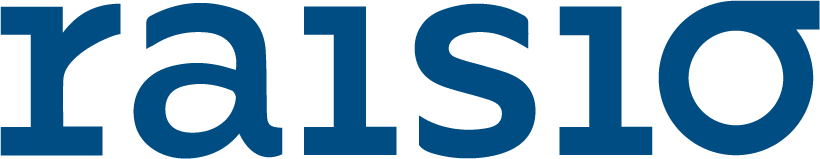 Elinkeino- ja kilpailukykytoimialaYmpäristöpalvelut  Poikkeamishakemus 
öljy- tai kemikaalisäiliön poistamisvelvollisuudestaRaision kaupungin ympäristönsuojelumääräysten mukaan kiinteistön omistajan tai haltijan on poistettava maanalaiset öljysäiliöt ja muut kemikaalisäiliöt putkistoineen, kun niitä ei enää käytetä. Samalla säiliöt on puhdistettava. Säiliön sijaitessa sellaisessa paikassa, että poistaminen on teknisesti hyvin vaikeaa, voi ympäristönsuojeluviranomainen kirjallisesta hakemuksesta myöntää poikkeuksen tästä velvollisuudesta. Lomake palautetaan sähköpostitse kirjaamo@raisio.fi tai postitse os. Raision kaupunki, Elinvoima- ja kilpailukykytoimiala, Ympäristöpalvelut, PL 100, 21201 Raisio. Haemme poikkeusta Raision kaupungin ympäristönsuojelumääräysten 12 §:n mukaisesta velvollisuudesta poistaa yllä mainittu käytöstä poistettu öljy-/kemikaalisäiliö kiinteistöltä.  Jos kiinteistönomistajia tai –haltijoita on enemmän kuin kaksi, muut osapuolet antavat erillisen valtakirjan liitteenä.  
Jos kiinteistö on vuokratontilla, pyydetään kiinteistön omistajalta lausunto asiasta liitteeksi.  Liitteet  Asemapiirros, josta käy ilmi säiliön sijainti 	        Säiliön / säiliöiden tarkastuspöytäkirjat  Kiinteistönomistajien / –haltijoiden valtakirja 	        Kiinteistön omistajan lausunto  
Muu liite: ______________________________________________________   1.  
Hakija  1.  
Hakija  1.  
Hakija  Puhelinnumero  Sähköposti  Sähköposti  2.   Kiinteistö  Kiinteistön haltija   Kiinteistön haltija   Kiinteistön haltija   2.   Kiinteistö  Kiinteistön omistaja (jos eri kuin haltija)  Kiinteistön omistaja (jos eri kuin haltija)  Kiinteistön omistaja (jos eri kuin haltija)  2.   Kiinteistö  Kiinteistön osoite  Kiinteistön osoite  Kiinteistötunnus RN:o  3.   Käytöstä  poistettu säiliö  Säiliön asennusvuosi  Tarkastettu viimeksi vuonna  Tarkastettu viimeksi vuonna  3.   Käytöstä  poistettu säiliö  Puhdistuspäivämäärä  Puhdistuksen suorittaja  Puhdistuksen suorittaja  4.   
Perustelut   Säiliön poistaminen voi vaurioittaa rakennuksia tai rakenteita, miten:   Säiliön poistaminen voi vaurioittaa rakennuksia tai rakenteita, miten:   Säiliön poistaminen voi vaurioittaa rakennuksia tai rakenteita, miten:  4.   
Perustelut   Säiliö sijaitsee paikassa, josta sen poistaminen on muulla tavoin teknisesti vaikeaa, miten:   Säiliö sijaitsee paikassa, josta sen poistaminen on muulla tavoin teknisesti vaikeaa, miten:   Säiliö sijaitsee paikassa, josta sen poistaminen on muulla tavoin teknisesti vaikeaa, miten:  4.   
Perustelut   Muut perustelut:   Muut perustelut:   Muut perustelut:  5.   
Kiinteistön lämmitys-muoto jatkossa  Maalämpö
Ilma-vesilämpöpumppu
Sähkö
Puu tai pelletti
Kaukolämpö
Muu, mikä:
Paikka ja päiväys  Paikka ja päiväys  Allekirjoitukset  Nimen selvennys  